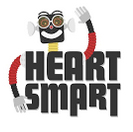 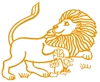 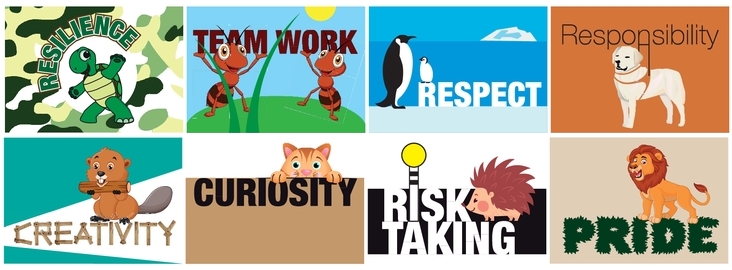 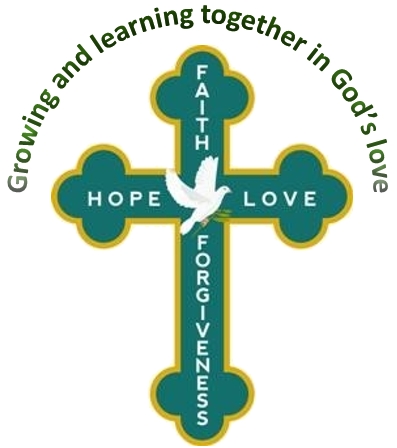 Weekly SpellingsEach week your child will bring home some spellings on a Friday. Practising these with your child at home will support their progress in both reading and writing and is hugely important. They will complete a test on these spellings or spellings with a similar pattern on the following Friday. Spring 2/Week 5 Spelling Rule: Common exception wordsOther activities to support spelling and understanding of new vocabulary:Dictate sentences with the spelling words in themUse a dictionary to look up the words and write a definition of their meaningFind synonyms (words with a similar meaning)Look for other words with the same spelling patterns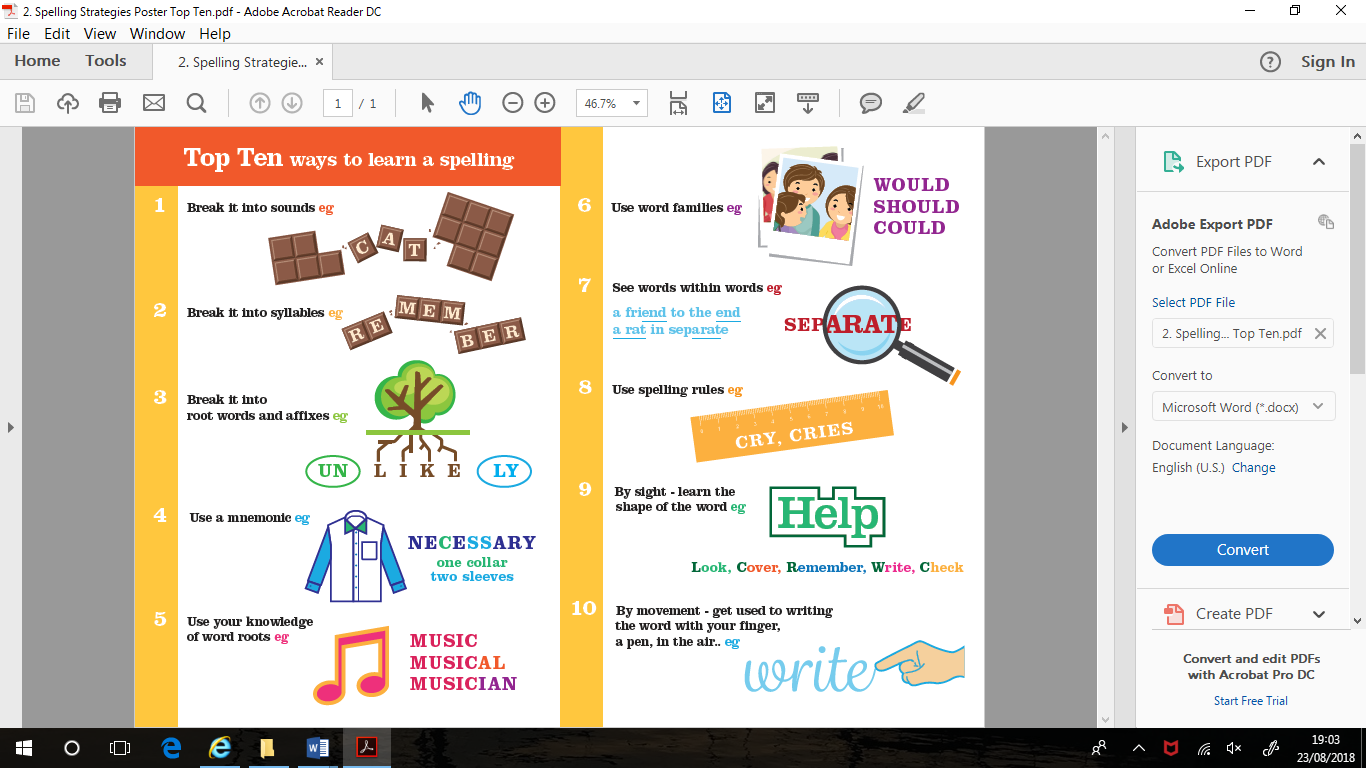 MondayTuesdayWednesdayThursdayFridayamateurconsciencedisastrousgovernmenthindranceleisure